GUÍA DE INGLÉS 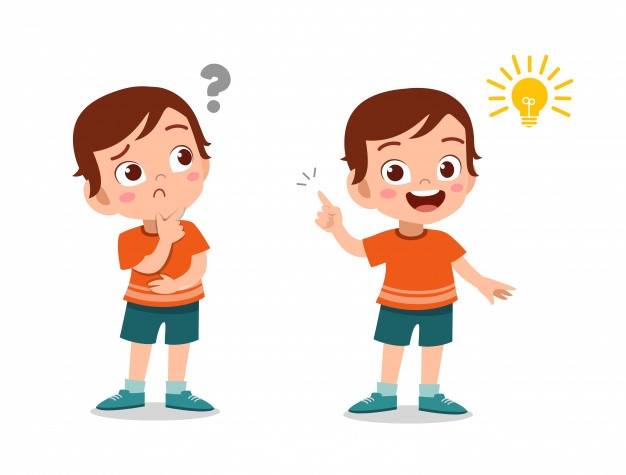 I Look at the picture of these food and CHOOSE if they are healthy or unhealthy. (Mira las imágenes de estos alimentos y ELIGE si es saludable o no saludable)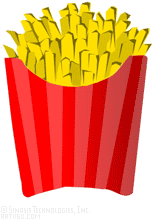 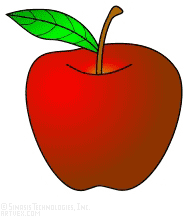 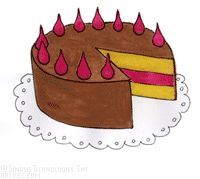 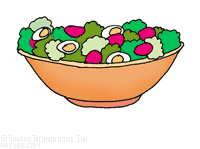 a) Healthy food            a) Healthy food		a) Healthy food		a) Healthy foodb) Unhelathy food        b) Unhealthy food 	b) Unhealthy food 		b) Unhealthy food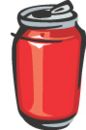 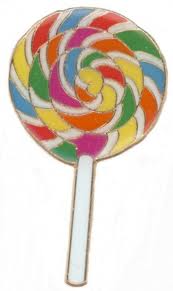 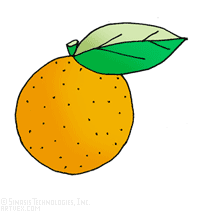 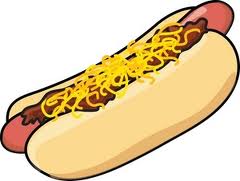 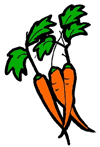 a) Healthy food	a) Healthy food	a) Healthy food  	a) Healthy food	    a) Healthy foodb) Unhealthy food   b) Unhealthy food    b) Unhealthy food   b) Unhealthy food      b) Unhealthy food II Read the text abour Rosie and CLASSIFY the food that she eats in a day. You have to classify them depending on the meals of the day. (Lee el texto sobre Rosie y CLASIFICA los alimentos que ella come en el dia. Debes clasificarlos dependiendo de las comidas del dia.)III  Look at the picture of these meals and WRITE what meal of the day corresponds. Use the words in the box. (Mira las imágenes de estas comidas y ESCRIBE que comida del dia corresponde. Usa las palabras del cuadro.)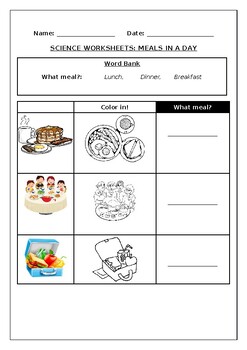 *Enviar foto de la guia desarrollada al whatsapp del curso y archivar en cuaderno de la asignatura.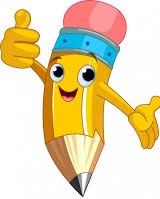 Name:Grade: 7°A   Date: semana N° 18¿QUÉ APRENDEREMOS?¿QUÉ APRENDEREMOS?¿QUÉ APRENDEREMOS?Objetivo (s): OA9 OA14Objetivo (s): OA9 OA14Objetivo (s): OA9 OA14Contenidos: Alimentos saludables y no saludables. Comidas del día. Contenidos: Alimentos saludables y no saludables. Comidas del día. Contenidos: Alimentos saludables y no saludables. Comidas del día. Objetivo de la semana: Identificar y relacionar alimentos saludables y no saludables y comidas del dia en inglés.Objetivo de la semana: Identificar y relacionar alimentos saludables y no saludables y comidas del dia en inglés.Objetivo de la semana: Identificar y relacionar alimentos saludables y no saludables y comidas del dia en inglés.Habilidad: Identifican léxico relevante aprendido en inglés.Habilidad: Identifican léxico relevante aprendido en inglés.Habilidad: Identifican léxico relevante aprendido en inglés.Breakfast: __________________                 __________________                 __________________                 __________________Lunch:     ___________________                ___________________                ___________________                ___________________                ___________________Dinner:    ___________________               ___________________